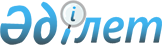 О внесении дополнения в решение Шардаринского районного маслихата от 22 июня 2016 года № 4-35-VІ "Об утверждении Правил оказания социальной помощи, установления размеров и определения перечня отдельных категорий нуждающихся граждан"Решение Шардаринского районного маслихата Южно-Казахстанской области от 28 марта 2018 года № 25-172-VI. Зарегистрировано Департаментом юстиции Южно-Казахстанской области 17 апреля 2018 года № 4538
      В соответствии c подпунктом 4) пункта 1 статьи 56 Бюджетного кодекса Республики Казахстан от 4 декабря 2008 года, пункта 2-3 статьи 6 Закона Республики Казахстан от 23 января 2001 года "О местном государственном управлении и самоуправлении в Республике Казахстан" и Постановлением Правительства Республики Казахстан от 21 мая 2013 года № 504 "Об утверждении Типовых правил оказания социальной помощи, установления размеров и определения перечня отдельных категорий нуждающихся граждан", Шардаринский районный маслихат РЕШИЛ:
      1. Внести в решение Шардаринского районного маслихата от 22 июня 2016 года № 4-35-VІ "Об утверждении Правил оказания социальной помощи, установления размеров и определения перечня отдельных категорий нуждающихся граждан" (зарегистрированный в Реестре государственной регистрации нормативных правовых актов за № 3781, опубликовано 22 июля 2016 года в газете "Шартарап-Шарайна" и в эталонном контрольном банке нормативных правовых актов Республики Казахстан в электронном виде 29 июля 2016 года) следующее дополнение:
      в Правилах оказания социальной помощи, установления размеров и определения перечня отдельных категорий нуждающихся граждан Шардаринского района, утвержденный указанным решением:
      в подпункте 4) пункта 7:
      дополнить десятым абзацем следующего содержания:
      "участникам и инвалидам Великой Отечественной войны приравненных к ним, в размере 10 кратного месячного расчетного показателя.".
      2. Государственному учреждению "Аппарат Шардаринского районного маслихата" в установленном законодательством Республики Казахстан порядке обеспечить:
      1) государственную регистрацию настоящего решения в территориальном органе юстиции;
      2) в течение десяти календарных дней со дня государственной регистрации настоящего решения маслихата направление его копии в бумажном и электронном виде на казахском и русском языках в Республиканское государственное предприятие на праве хозяйственного ведения "Республиканский центр правовой информации" для официального опубликования и включения в эталонный контрольный банк нормативных правовых актов Республики Казахстан;
      3) в течение календарных дней после государственной регистрации настоящего решения направление его копии на офиациальное опубликование в периодические печатные издания, распространяемых на территории Шардаринского района;
      4) размещение настоящего решения на интернет-ресурсе Шардаринского районного маслихата после его официального опубликования.
      2. Настоящее решение вводится в действие по истечении десяти календарных дней после дня его первого официального опубликования.
					© 2012. РГП на ПХВ «Институт законодательства и правовой информации Республики Казахстан» Министерства юстиции Республики Казахстан
				
      Председатель сессии

С. Айдос

      Секретарь районного маслихата

Б. Муталиев
